Name:Committee/local foundation:Best phone contact:					Email:ABOUT YOUR STUDYBelow are some questions about you, your studies, what you are doing now and how CEF helped you along the way. Paragraph or longer answers are better, they give us a lot more great information to work with when writing your profile!Where are you studying?The name of the institution you are studying at (e.g. the university, the TAFE or provider)What are you studying?What is the name of the course you are doing?What year of studying are you in?TELL US ABOUT YOU!
Tell us a little about your background?Town, village or property? What did your parents do for work? How many siblings? Are you the first in your family to take on post-school education?What are you studying? What do you love about this area of study?Why did you choose this path for your education? Why is it important to you?You received a grant from your local committee.  How important was that to you and what did it enable you to do?How have the funds and/or scholarship from CEF helped you?In addition to local grants, CEF offers (and has offered) a range of partner supported scholarships. You can find a list on the CEF Extra website page. If you are unsure of the support you have received, you can contact us on (02) 6362 3162 or email nicole@cef.org.au to confirm.What would have been difficult for you if you had not received a grant or scholarship from CEF?Would you have not been able to pay rent? Would you have had to work more therefore affecting your study? Did it help pay for a new laptop you desperately needed?What has been your proudest moment to date in your education journey?This can be anything! What have you achieved that you want to tell everyone about? Is there something you have overcome that makes you feel proud?What issues or obstacles have you faced? What has been the biggest challenge for you in your education journey?Has it been moving away from home? Or maybe the course wasn't quite what you expected? Maybe making new friends has been a bit of a challenge?What is your relationship like with your local CEF foundation?What has their support meant to you? Is there someone who has been extra supportive and checked in on you?How important is it to you to stay connected with the CEF family?Would you consider getting involved to help other rural and regional school leavers to do what you were able to do?What is one piece of advice that you would give to any incoming students from rural and regional areas?Inspire the next generation of rural and regional students! Your words of wisdom might even be included in one of our online resources or informative blog pieces. Where do you see yourself in 10 years from now?
Think big! What is your dream career? Do you want to work internationally or return to a regional area? How do you want to make a difference in the world?FUN SPEED ROUND QUESTIONSQuick fun facts, so we can all get to know you a little better!Favourite musician, singer or band?Sunrise or sunset?Favourite hobby or past time?Last book you read?Five people (alive or not) for a study group?How would you spend your last $10?STRIKE A POSE (OR THREE!)Photos (and videos) allow people to know who you are, and everyone loves to put a face to a name. They also really help to make your profile look fantastic on the website and social media.Make sure you send along at least three photos with this questionnaire.Videos of you sharing your advice or talking about your work are also great!Tips for images:
For photos of a person:Use waist to head, with your body NOT square on but slightly turned away from the cameraAvoid full sun and move into a shaded area if outsideAim for an interesting but not TOO interesting background! Think outside settings to represent your rural and regional back ground, or in your work of study environmentPhotos can be taken in either landscape or portrait orientation… Think about what is called the ‘rule of thirds’ – have focal point to one side, i.e. you!
Please also provide at least a couple images of you with friends or family, doing things you enjoy or working or studying. A couple of extra photos like this allow readers to get to know who you are as a person.If you have any questions or need any help, don’t hesitate to reach out to Nicole at CEF National Office who will be writing your profile.Phone: (02) 6362 3162Email: nicole@cef.org.au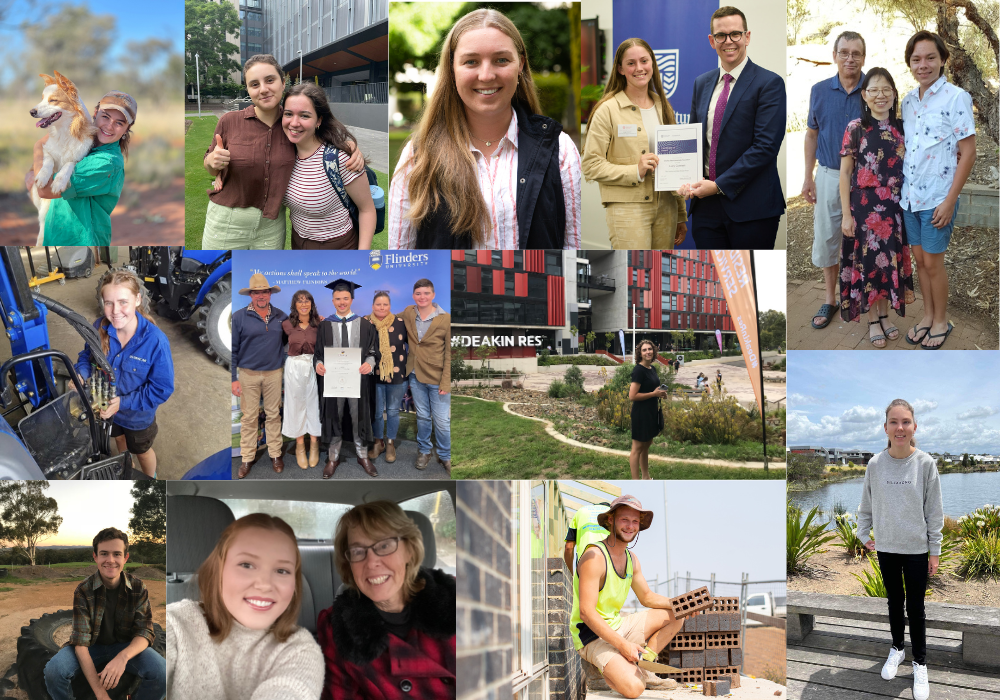 